Action:			TSAG is invited to take action as proposed.Due to the Coronavirus situation, the ISO/IEC JTC 1 Plenary originally planned from 11th to 15th of May in Limerick City, Ireland has been cancelled. However, as there were some urgent topics which needed the approval of Plenary, the full virtual plenary meeting was arranged from 23rd to 25th June. They made only 6 resolutions in total in the virtual plenary. This document gathers items discussed and decided in the last JTC 1 meeting which are relevant to TSAG and proposes actions for TSAG when appropriate.The next JTC 1 Plenary meeting will be held on 2-9 November 2020 in virtual format.Establishment of Working Groups Summary: This activity was originally undertaken in Advisory Group 4 on Quantum Computing of JTC 1. Due to conclusion of AG 4 and the approval of NP 4879, the new working group 14 was established under JTC 1.Proposed action: TSAG to note the continuation of this activity in the new working group, and Study Groups and Focus Group which deal with quantum information technology such as SG13, SG17 and FG-QIT4N to consider liaison relationship with this Working Group.Assignment of New WorkSummary: This activity was originally undertaken in Advisor Group 9 on Data Usage of JTC 1.  Due to conclusion of AG 9 and the approval of NP 5212, the new work is transferred to ISO/IEC JTC 1/SC 32.Proposed action: TSAG to note the continuation of this activity in the new working group, and Study Groups which deal with data usage such as SG13, SG17 and SG20 to consider liaison relationship with this Working Group.Revised ScopeSummary: The scope of SC 25 “Interconnection of information technology equipment” has been changed due to the modification and extension of their scope.Proposed action: TSAG to note the revised scope of ISO/IEC JTC 1/SC 25, and Study Groups to consider liaison relationship with ISO/IEC JTC 1/SC 25.Revision of Guidance for Virtual MeetingSummary: Due to the Coronavirus situation, the virtual meetings are currently main format for the ISO/IEC JTC 1 and its sub-committees. JTC 1 decides that SD 19, the guidance for the virtual and mixed-mode meetings should be updated so as to the current situation. This activity is assigned to the newly established advisory group on SD 19 in the JTC 1.Proposed action: TSAG to note.Future MeetingsSummary: The decision of the meeting format of November 2020 plenary has been notified from the management of ISO/IEC JTC 1 on August 1. Due to the notification, the next JTC 1 Plenary meeting will be held in full-virtual from 2 to 6 November, and one additional session for the approval of resolution will be held on 9 November in virtual format also.Proposed action: TSAG to note.__________________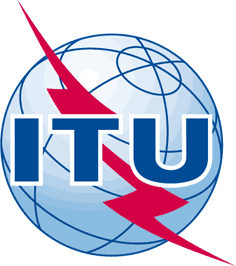 INTERNATIONAL TELECOMMUNICATION UNIONTELECOMMUNICATION
STANDARDIZATION SECTORSTUDY PERIOD 2017-2020INTERNATIONAL TELECOMMUNICATION UNIONTELECOMMUNICATION
STANDARDIZATION SECTORSTUDY PERIOD 2017-2020INTERNATIONAL TELECOMMUNICATION UNIONTELECOMMUNICATION
STANDARDIZATION SECTORSTUDY PERIOD 2017-2020TSAG-TD814INTERNATIONAL TELECOMMUNICATION UNIONTELECOMMUNICATION
STANDARDIZATION SECTORSTUDY PERIOD 2017-2020INTERNATIONAL TELECOMMUNICATION UNIONTELECOMMUNICATION
STANDARDIZATION SECTORSTUDY PERIOD 2017-2020INTERNATIONAL TELECOMMUNICATION UNIONTELECOMMUNICATION
STANDARDIZATION SECTORSTUDY PERIOD 2017-2020TSAGINTERNATIONAL TELECOMMUNICATION UNIONTELECOMMUNICATION
STANDARDIZATION SECTORSTUDY PERIOD 2017-2020INTERNATIONAL TELECOMMUNICATION UNIONTELECOMMUNICATION
STANDARDIZATION SECTORSTUDY PERIOD 2017-2020INTERNATIONAL TELECOMMUNICATION UNIONTELECOMMUNICATION
STANDARDIZATION SECTORSTUDY PERIOD 2017-2020Original: EnglishQuestion(s):Question(s):Question(s):N/AVirtual, 21-25 September 2020TDTDTDTDTDSource:Source:Source:ITU-T Liaison Officer to JTC 1ITU-T Liaison Officer to JTC 1Title:Title:Title:Report of the ISO/IEC JTC 1 Plenary, (Virtual, 23-25 June 2020)Report of the ISO/IEC JTC 1 Plenary, (Virtual, 23-25 June 2020)Purpose:Purpose:Purpose:InformationInformationContact:Contact:Shigeru MIYAKE
ITU-T Liaison Officer to JTC 1Shigeru MIYAKE
ITU-T Liaison Officer to JTC 1Tel:	+81-9063458110
E-mail:	shigeru.miyake.uy@hitachi.comKeywords:ISO/IEC JTC1 Resolutions;Abstract:ISO/IEC JTC 1 held its last Plenary virtual meeting on 23-25 June 2020. This document gathers items discussed and decided in the last JTC 1 meeting which are relevant to TSAG and proposes actions when appropriate.Resolution 1 – Establishment of JTC 1/WG 14 on Quantum ComputingJTC 1 establishes JTC 1/WG 14, Quantum Computing, with the following Terms of Reference:Terms of Reference:Serve as a focus of and proponent for JTC 1’s standardization program on Quantum Computing.  Identify gaps and opportunities in Quantum Computing standardization.Develop and maintain a list of existing Quantum Computing standards produced and standards development projects underway in ISO/TCs, IEC/TCs and JTC 1. Develop deliverables in the area of Quantum Computing.Maintain relationships with other ISO and IEC/TCs and other organizations that are involved in Quantum Computing standardization.JTC 1/WG 14 will include in its reports to JTC 1, a list of Quantum Computing standardization activities.JTC 1 assigns the approved work item NP 4879, Quantum computing – Terminology and vocabulary, to JTC 1/WG 14.Convenor: Hong YangJTC 1 disbands Advisory Group 4 on Quantum Computing with thanks to the Convenor and participants for the excellent work done.Resolution 2 - Assignment of work on Data Usage to JTC 1/SC 32JTC 1 assigns the approved work items NP 5207, Data usage – terminology and use cases, and 
NP 5212, Data usage – Guidance for data usage, to JTC 1/SC 32 for development.JTC 1 believes that the work would best be progressed in a new JTC 1/SC 32 Working Group and encourages JTC 1/SC 32 to establish such a Working Group as soon as possible. When developing the Terms of Reference for such a Working Group, JTC 1/SC 32 is asked to consider documents JTC 1 N14713 (Advisory Group 9 report) andN14799 (US contribution)JTC 1 encourages interested JTC 1 National Bodies to nominate experts to engage with JTC 1/SC 32 in these new projects.JTC 1 disbands Advisory Group 9 on Data Usage with thanks to the Convenor, Donald Deutsch, the Editor, Ian Oppermann, and participants for the excellent work done.Resolution 4 – Revised Scope of JTC 1/SC 25, Interconnection of information technology equipmentJTC 1 approves the following revised scope for JTC 1/SC 25, Interconnection of information technology equipment:JTC 1/SC 25 Scope:Standardization of microprocessor systems, interfaces, protocols, architectures and associated interconnecting media for information technology equipment and networks to support embedded and distributed computing environments, storage systems and other input/output components.Standards for home and building electronic systems in residential and commercial environments to support interworking devices (IoT-related) and applications such as energy management, environmental control, lighting, and security.Cabling system standards for information and communication technology (ICT), in all types of residential, commercial and industrial environments for the design, planning and installation, test procedures, automated infrastructure management systems and remote powering.NOTE: JTC 1/SC 25 standards reference IEC standards for cables, waveguides and connectors.Resolution 3 - Establishment of a JTC 1 Advisory Group on SD 19, MeetingsIn light of the increasing desire to hold virtual Plenary and subgroup meetings, and the new guidance from ISO, IEC and JTC 1 for scheduling and conducting such meetings, JTC 1 establishes an Advisory Group with the following Terms of Reference:Terms of Reference:Review and update JTC 1 SD 19, Meetings, to better address guidance for virtual and mixed-mode meetings.  The review shall take into account JTC 1 N14739 (ISO participation guidelines for virtual meetings), N14740 (IEC information related to meetings in the context of coronavirus), N14792 (Guidance for the virtual JTC 1 Plenary meeting in June 2020) and N14810 (Japanese contribution).  Review and update JTC 1 SD 19 to ensure alignment with the current Consolidated JTC 1 Supplement.Membership is open to:JTC 1 National Body delegates;Two representatives per JTC 1/SC, JTC 1/WG;Members of ISO Central Secretariat and IEC Central Office.Convenor:  Jim MacFieInitial membership includes: Australia, Canada, China, Finland, France, Germany, India, Ireland, Italy, Japan, Republic of Korea, Lebanon, Malaysia, Netherlands, UK, US, JTC 1/WG 11, SC 6, SC 17, SC 22, SC 27, SC 29, SC 32, SC 34, SC 35, SC 36, SC 37, SC 38, SC 39, SC 40, SC 41, SC 42, IEC Central Office and ISO Central Secretariat.Duration: Through the May 2021 JTC 1 Plenary.The Advisory Group is instructed to submit an interim report by 7 September 2020 for consideration at the November 2020 JTC 1 Plenary.  A final report is to be submitted in time for consideration at the May 2021 JTC 1 Plenary, based on established deadlines.Resolution 5 – Future JTC 1 Plenary MeetingsThe following schedule of future JTC 1 Plenary meetings is agreed:2-6 November 2020	Okayama, Japan*10-14 May 2021	Seoul (tentative) Republic of KoreaNovember 2021	Australia (tentative)May 2022	Ireland November 2022	no offersMay 2023	Italy (tentative)National Bodies and Liaison Organizations are strongly encouraged to consider the possibility of hosting future JTC 1 Plenary meetings, particularly November 2022.*Note:JTC 1 Plenary meeting will be held 2-6 November 2020 in one of the following formats: face-to-face as usual;face-to-face with remote participation supported;fully virtual meeting with no face-to-face.If the meeting is made fully virtual, we will have an abbreviated agenda with shorter sessions each dayIn all cases, the meeting dates will remain the same.  For the fully virtual option, times will be aligned with SD 19 guidance.A decision on format will be communicated by 1 August 2020.